Pages 194 - 200 « Durant trois semaines, Sam Louis déclina les visites…. II tourna les talons et disparut. »Après quatre semaines d’attente Sam Louis autorise Élise à lui rendre visite en prison une deuxième fois. Pendant cette visite elle arrive à le faire parler de son enfance et de sa famille dysfonctionnelle qui est à l’origine de son comportement monstrueux.Mise en route (3 min)Discussion en grand groupe : Avec quel animal ou quel personnage les gens vous comparent-ils ? Comment ces comparaisons influencent-elles votre comportement ?Donner un exemple si besoin.Pistes de correction :Mon père dit que je suis un clown, alors j’essaie toujours d’amuser les autres.Activité 1 – QuestionsPoser des questions aux apprenants (p. 194-195)Corrigé : 1. 	 Après la première visite d’Élise chez Sam Louis dans la prison combien de temps s’est écoulé avant leur deuxième rencontre ?☐ Une semaine ☐ Deux semaines ☐ Trois semaines X Quatre semaines2. Comment Élise tente-t-elle de gagner la confiance du chat (« le matou noir ») ?Elle lui donne régulièrement à manger, même s’il s’enfuyait.3. Citez à partir du texte les gestes d’Élise qui incite Sam Louis à faire attention à elle et qui ressemblent aux gestes d’un chat.« Elle prit le temps », « se carrer confortablement », « un geste coquet »,  « fluide », « féminin », « Elle le fixa », « elle détourna le regard »4. Citez un mot qui montre qu’elle a eu du succès à attirer l’attention de Sam Louis. « médusa »Activité 2 – Les jeux astucieux (p. 195 -200)Élise joue un jeu psychologique avec Sam Louis pour obtenir de l’information à propos de son identité. Demander aux apprenants de compléter le tableau.Pistes de correction :Activité 3 – La famille adoptive de Sam Louis (p. 197-198)A. Qui est qui ? Demander aux apprenants de faire correspondre les images et les membres de la famille adoptive de Sam Louis. Attention : Il y a deux personnes qui ne font pas partie de sa famille.Corrigé :B. Le texte (p. 197 - 198) apprend aux lecteurs que les parents de Sam Louis étaient sans amour, ce qui a rendu la famille dysfonctionnelle. Faire correspondre les colonnes.Corrigé :Activité 4 – L’identité de Sam Louis Exercice à trous. Faire choisir le bon mot.Corrigé :	Je vous présente Sam Louis. C’est un gaillard aux épaules robustes. Il était maigre, mais il a commencé à faire de la musculation. Maintenant c’est un homme qui se vante de ses biceps spectaculaires.  Il est en prison à vie. 	Il croit que personne ne s’intéresse à lui. Il pense avoir peu de valeur car la mère Vartala considère qu’accueillir des enfants placés est légèrement mieux que de nettoyer des chiottes.Il a grandi dans une famille nombreuse qui était dysfonctionnelle. Les parents accueillaient six enfants dont personne ne voulait. Il se demande ce qui le disqualifiait d’autres familles d’accueil. Il ne comprend pas ce qui est son grand défaut. Comme au bout de trois ans son père d’accueil confond toujours son prénom avec celui d’un autre enfant, Sam se sent sans identité.Après avoir tué quinze filles, il s’est persuadé d’être un monstre, ce qui correspond au jugement de sa mère d’accueil. Il devient agressif quand Élise lui pose des questions personnelles. Personne ne l’aime, parce qu’il est dangereux. Enfin c’est un homme qui ne s’aime pas.Expression orale – Jeu de rôle En binôme : Vous êtes Sam Louis. Vous êtes en prison. Votre mère d’accueil, la mère Vartala, vous rend visite. Vous la confrontez en lui demandant pourquoi elle vous a accueilli. Expression écrite – Courriel Élise écrit un courriel à ses trois sœurs pour leur raconter ses découvertes concernant Sam Louis lors de sa deuxième visite chez lui dans la prison.PortfolioSection A : Writing under controlled conditions (Créative) / Rédaction créative sous conditions contrôlées (200-300 mots)1.	Écrivez dans votre journal intime les remarques qu’ont fait d’autres personnes sur vous et qui ont influé sur la construction de votre identité.2.	Écrivez dans votre journal intime comment les membres de votre famille influencent votre vie et votre identité.Fiche réalisée par :Hedwig COETZEE, Pretoria Boys High SchoolMientjie CARBONELL, Afrikaanse Hoër Meisieskool PretoriaLa vengeance du pardon, Éric-Emmanuel SCHMITTFICHE ENSEIGNANTNiveau A2/B1FICHE ENSEIGNANTNiveau A2/B1Partie n°5 – Deuxième visite : enfance du meurtrierPartie n°5 – Deuxième visite : enfance du meurtrierObjectifs principaux de la fiche - Comprendre l’identité de Sam Louis.- Découvrir le jeu d’Élise pour faire parler Sam Louis de son passé, de sa famille et de son identité.- Comprendre pourquoi Sam Louis est devenu un monstre.Activités pour le portfolio- Rédaction créative sous conditions contrôlées (200-300 mots)Ce que dit Élise à Sam Louis pour obtenir de l’informationL’information qu’Élise retire de Sam LouisLa réaction de Sam LouisQui gagne le jeu ?Élise dit à Sam Louis qu’il n’est pas habitué à ce qu’on s’intéresse à lui. (p. 195)Il ne dit rien.Il détourne le regard.ÉliseÉlise demande à Sam Louis le droit (la permission) de s’intéresser à lui. (p. 195)Les seules personnes qui se sont intéressées à lui étaient les juges, les psychologues, les psychiatres, son avocat, mais leur intérêt lui a apporté la condamnation à perpétuité. (« Il désigna les murs » = les murs de la prison, « Perpète »)Il est dérouté par sa propre réponse.Il secoue le front pour réfléchir.Il enfonce sa tête dans ses robustes épaules.ÉliseÉlise lui dit que tous les autres s’intéressent à lui uniquement pour de l’argent. Elle est différente.Elle veut savoir s’il reçoit la visite d’autres parents de victimes. (p. 196)Il n’y a personne.Ses lèvres tremblent.« il plia l’échine, vaincu » = il reconnaît sa défaite.ÉliseÉlise dit : « Tu t’es persuadé d’être un monstre. » (p. 198)« La suite l’a prouvé !» (= Ses meurtres le prouvent.)Il est agressif : (p. 198 -199)Il bonditIl martèle la porteIl crie à l’intention du personnel (il veut arrêter la conversation)Il lui tourne le dos Il frappe plus fortIl se met à hurlerÉliseMontrer aux apprenants que dans cette partie de la conversation les rôles sont inversés :Montrer aux apprenants que dans cette partie de la conversation les rôles sont inversés :Montrer aux apprenants que dans cette partie de la conversation les rôles sont inversés :Montrer aux apprenants que dans cette partie de la conversation les rôles sont inversés :Ce que dit Sam Louis à Louise pour obtenir de l’information (p. 199 – 200)L’information que Sam Louis retire d’ÉliseLa réaction Qui gagne le jeu ?5.  Sam Louis demande à Élise   laquelle des victimes était sa fille. (p. 199 – 200)Laure MaurinierÉlise : Elle tressailleElle vocifère (= crie avec colère)Elle ressent de la haineElle a le souffle coupéSam Louis :Il souritIl fixe Élise des yeux.Il est nonchalantIl se retourne Il disparaîtSam Louis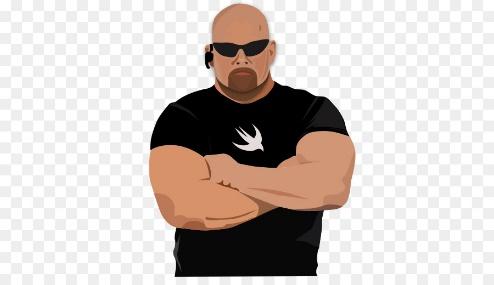 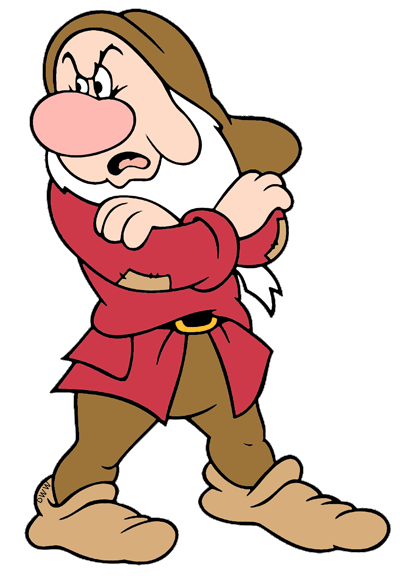 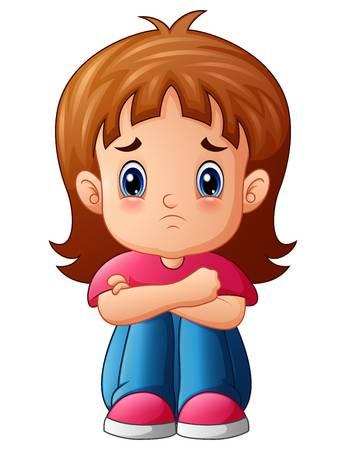 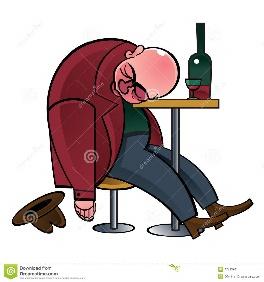 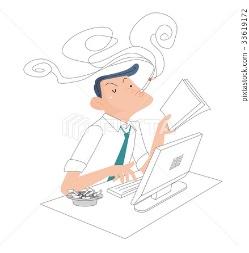 Sam LouisUn nainUne à qui il manquait un doigt à chaque main.Le père Vartala-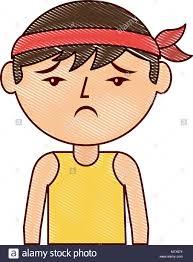 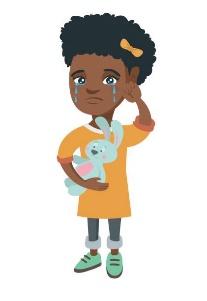 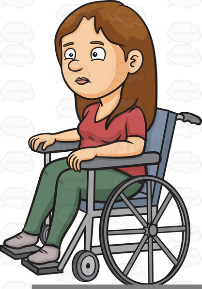 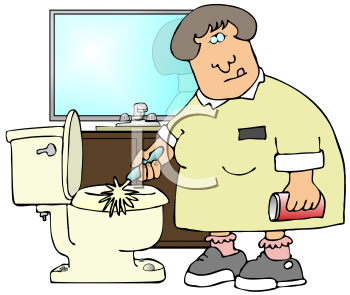 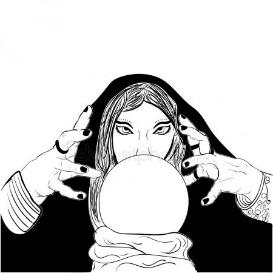 Un JauneUne NoireUne handicapée -La mère VartalaLa mère Vartala aimait l’argent.« Une handicapée. Une Noire. Un Jaune. Un nain. Une à qui il manquait un doigt à chaque main. »1cPour la mère Vartala s’occuper des enfants n’est guère plus agréable qu’une tâche ménagère. « Il rentrait à la nuit,… »2fLe désir pour l’argent de la mère Vartala est malsain.« Elle accueillait des enfants pour palper l’argent de l’Etat. »3hLa mère Vartala profitait des cas sociaux préjudiciables/des préjugés sociaux.« Il travaillait à l’usine. »4aLe père Vartala était un père absent.« Au bout de trois ans, il confondait mon prénom avec celui du Black. »5bLe père Vartala n’aimait pas sa femme.Accueillir des enfants : « C’est ça ou nettoyer les chiottes. »6gLe père Vartala était ouvrier.« Il se démerdait pour passer peu de temps avec sa femme. »7dLe père Vartala buvait trop.« …j’ai déniché le truc pour m’en procurer plus : je prends ceux que personne ne veut. »8iPour le père Vartala l’individualité de ses enfants n’était pas importante. « saoul » ; « les dépôts de vinasse flottaient dans son cerveau. »9e